«Да здравствует хореография!»Да здравствуют танцы разные — Балетные и эстрадные, Народные и классические, Спортивные и величественные! Быстрые и медленные, Временем проверенные, Старинные, современные — Искусство танца волшебное!Танец является богатейшим источником эстетических впечатлений ребенка, формирует его художественное «Я» как составную часть орудия «общества, посредством которого оно вовлекает в круг социальной жизни самые личные стороны нашего существа». (Выготский Л. С.)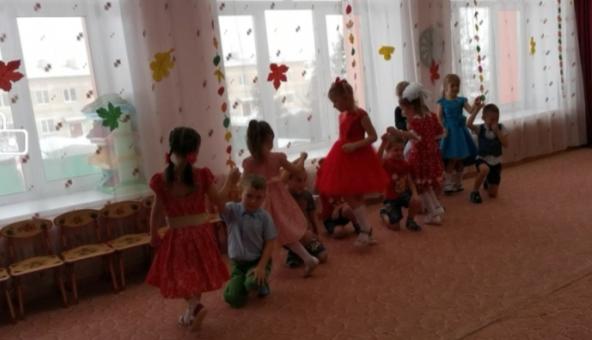 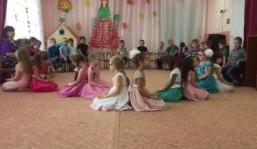 Хореография – искусство синтетическое. Оно позволяет решать задачи физического, музыкально-ритмического, эстетического и, в целом психического развития детей. Занятия танцем не только учат понимать и создавать прекрасное, они развивают образное мышление и фантазию, способствуют гармоничному пластическому развитию.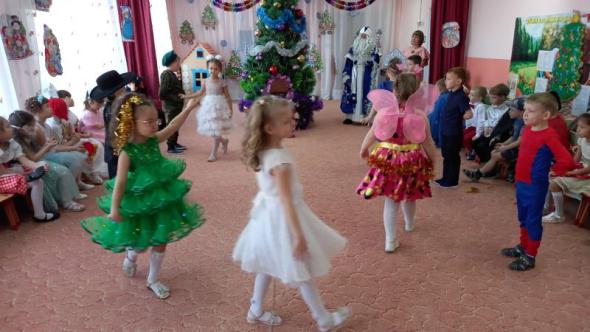 Проведение танцевальных занятий осуществляется по определённой системе: хореография  входит   в структуру  музыкального  занятия.Танцевальные занятия проводятся  музыкальным руководителем  2 раза  в неделю.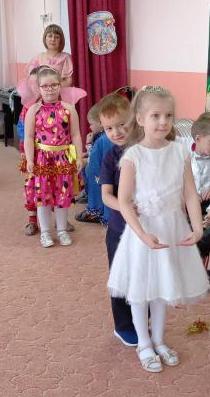 Формирование осанки, культуры движений, мимики, развитие музыкального вкуса повышают уверенность ребенка в себе. Совершенствование координации движений способствует повышению коммуникативной активности ребенка. Высокая выразительность и эмоциональность занятий оказывают положительное влияние на психическое самочувствие дошкольников.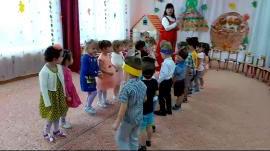 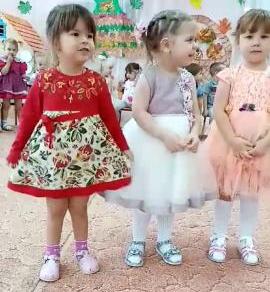 Именно детство особенно восприимчиво к прекрасному – музыке, танцу. И это позволяет нам смотреть на хореографическое воспитание в дошкольных учреждениях как на важный и нужный процесс развития детей.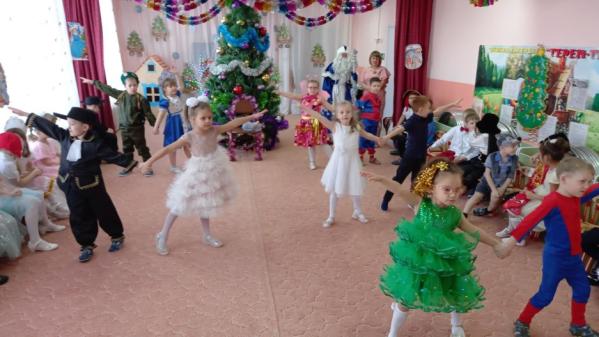 1. Источник: https://nauka.club/literatura/stikhi/pro-tantsy.html2. Выготский Л. С.Автор:  Фенёк Дарья Владимировна музыкальный руководитель.   